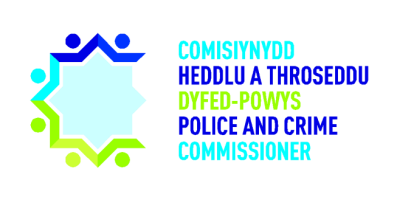 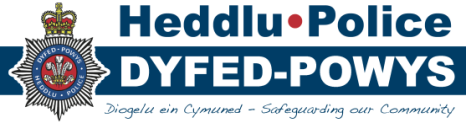 Due to the current Coronavirus pandemic the meeting held on the 25th of March 2021 was conducted via Skype for Business.MM gave a special welcome to Kate Jackson the Chief Finance Officer in North Wales who is supporting the meeting in BPs absence. Apologies were given from the PCC that he would need to leave the meeting early due to another commitment. PCC gave an update in relation to the Chief Constable interviews, announcing that the successful candidate was Richard Lewis who is currently the Chief Constable in Cleveland. PCC noted that he is very grateful to Claire Parmenter and all the Chief Officer Team for all their hard work since the retirement of Mark Collins.A brief discussion took place regarding the Police and Crime Plan now that a Chief has been appointed; the PCC confirmed that they are hoping to have a new plan in place before Christmas. JM wished to congratulate the PCC on his re-election as the Commissioner, Committee Members reiterated this noting that it was the first JAC meeting since the elections.A253 2020/21: Minutes of the meeting held on 18th March 2021 and Matters ArisingMM noted that as discussed on page 12 and 13 of the minutes, the JAC Annual report has now been completed. JM noted in relation to action 230 and the debtor’s levels in Dyfed-Powys compared with the other Forces. JM updated the Committee with information in relation to debt levelsJM explained that they will also be doing a collaborative review of debtors this year and this will include North Wales Police.CoS advised that in relation to A231, amendments have been made to the fraud and anti-corruption policy in line with the Corporate Governance Framework in order to bring clarity and strengthen the line of reporting process. As such this action is now completed. CoS also noted that A229 has also been completed; KC has received a briefing from the PCC on the progress of the Estate Gold Group. All other actions have been completed.Decision D253: The minutes of the meeting held on 18th March 2021 were accepted as a true record by the Committee.A254 2020/2021:Reports of the internal auditorsCompliance Review of Contract Management – Pembrey Dog SectionOutcome: Limited Assurance with one priority 1 recommendation, four priority 2 recommendations and one priority 3 recommendation.  The main findings of the audit were that the contract has experienced a number of issues which caused the specification and costs to change or increase and have led to a delayed delivery programme. The governance structure for Estates projects through the Strategic Estates Group and Operational Estates Group has recently been reviewed and will require time to embed and improvements are required at an operational project and contract management level to ensure effective approval and reporting arrangements are in place through to these Groups.MM welcomed Heddwyn Thomas to the meeting. CoS explained that inconsistencies in project management and training needs had been identified, they are now working with the force to ensure that there is a joint approach to project management. They have also identified a need for additional resources within the estates team and the need for someone who can oversee some of the projects that are ongoing; they are in the process of preparing this role profile in order to go out to advertise in the near future.HT explained that a number of issues were identified through the review of the Pembrey project which included a lack of onsite presence managing work, working through the pandemic and a lack of communication. PCC noted that the Gold Group was put together to review the entire project and to understand the issues. Covid-19 also brought challenges in terms of timescales and the project. An action plan is also in process in order to take all the recommendations of the Gold Group review forward.HT noted that the changes that have been made by the Operational Estates Group and the Gold Estates Group in terms of management and the governance of the Estates Team has been robust with positive changes to processes now in place to ensure enhanced oversight of projects to mitigate the risk of similar issues reoccurring in the future. ICT Review of ICT Disaster Recovery Outcome: Reasonable Assurance with two priority 2 recommendations.  The main recommendations found that the Force has reasonable arrangements in place for ICT disaster recovery planning, the Force data backup arrangements comply with the best practice recommendations from the National Cyber Security Centre, the annual review and plan validation requirements detailed within the ICT Business Continuity Management Plan are not being complied with and the Force is unable to undertake a full failover to its disaster recovery site at present although this will be undertaken once the failover arrangements for the Force Communications Centre are in place.DoF explained that all recommendations have been accepted by the Force and are being addressed with more regular testing to be undertaken. Assurance Review of Governance – Community EngagementOutcome: Reasonable Assurance with one priority 2 recommendation.  The main recommendations found that the Force and the Office of the Police and Crime Commissioner (OPCC) have arrangements in place to support community engagement and the Police and Crime Plan and that the OPCC does not have a Social Media Policy in place. It was confirmed in the review that this will be developed when the new Digital Apprentice is in post at the end of March 2021, subject to vetting requirements.CoS advised that there is now a draft of the Social Media Policy and is now waiting to be signed off. Assurance Review of Budgetary ControlJM explained that this is a collaborative review with the four Welsh Forces. Outcome: Substantial Assurance with only one priority 3 recommendation. The recommendation was in relation to the information reviewed from a sample of Section 22a Agreements, it was found that they require updating and a regular review structure needs to be put in place. MM noted that this is a very positive audit and encouraging to see consistency across all forces.Assurance Review of Procurement – Strategic LeadJM explained that this is also a collaborative review with South Wales and Gwent.Outcome: Substantial Assurance with two priority 3 recommendations. The recommendations relating to Dyfed-Powys were regarding the updating of the procurement policy and the recommendation for a Contract Management Manual to be developed by Dyfed Powys Police and be distributed to budget holders across the Force. JM noted that this audit shows that there are very good procurement arrangements in place across the force.KC noted that it was surprising to see that Gwent Police expect their staff to fill in a value for money form for any purchase over £500 and wondered whether this was a little excessive. JM agreed that he would expect the threshold for a form to be completed to be more than £500. MM agreed and suggested that JM make a recommendation to Gwent’s JAC that Dyfed-Powys have highlighted this query as a possible area that may cause resource implications.Action 254: For JM to speak with the auditors involved with the Review of Procurement – Strategic Lead audit and to see if the £500 limit for a value of money form to be submitted was discussed with Gwent at the time. With the aim of making a recommendation to Gwent’s JAC that Dyfed-Powys have highlighted this query as a possible area that may cause resource implications.Assurance Review of Early Action Together JM explained that this is also a collaborative review with South Wales and Gwent.Outcome: Reasonable Assurance with two priority 2 recommendations. The review found that there is a need for Key Programme Delivery staff to be appointed at the outset of the Programme and continuity maintained for the duration of the Programme as far as is possible and that Membership of Programme Boards are needed to be in place for the duration of the Programme to maintain effective oversight of delivery until the end of the Programme whether or not further funding is found.A255 2019/2020: Summary Internal controls Assurance (SICA) Report 2020/21JM explained that this report provides the Joint Audit Committee with an update on the emerging Governance, Risk and Internal Control related issues and the progress of work as at 20th July 2021. The report summarises all audits undertaken over the period and summarises the priority one recommendations that are outstanding since the last report.JM explained that with the easing of Covid-19 restrictions, they surveyed all their clients to see how they would like to work going forward.  The majority of respondents said that they would prefer a mixture of virtual/remote and face-to-face provision of assurance services in the future. ME queried what TIAAs views were in relation to 85% of clients wishing to have a mixture of virtual/remote and face-to-face provision of assurance services in the future, does this cause any issues for TIAA. JM explained that although there are some audits that are unable to be undertaken remotely, those that are appropriate for remote audits have worked well over the past year and a mixed approach is welcomed by TIAA. Each review will be assessed individually for whether a remote review is suitable.DoF noted that it has been a very difficult year and would like to pass on his thanks to TIAA and everyone who has been audited over Covid-19 whish has been a challenging period. JM explained that all audit work 2020/21 has now been completed apart from the Collaborative Project Review – Office 365 (part of National Enabling programme) which has been deferred to November 2021. Good progress is being made against the plan for 2021/22 with many audit dates now having been secured.  JM will be working closely with IW in relation to this. DoF added that there has been a lot of work on the assets register to ensure that the list is now up to date with all assets listed with their location and department. This will be maintained yearly to ensure they are kept up to date. A256 2020/21: The Audit Strategy and Annual Internal Audit Plan 2021/22JM explained that since the last meeting they have updated the section on the collaborative reviews as all collaborative audits have now been agreed between Welsh Forces. JM explained that this year will continue to be another challenging year for Police and Crime Commissioners in terms of funding, balancing budgets, service delivery and dealing with the ongoing impact of the COVID-19 pandemic. JM noted that appendix C sets out the proposed audit plans for the next three years and appendix D is the plan for 2021/22. MM noted that on page 8 it notes 166 days and on page 16 it notes 168. JM noted this and will amend accordingly. DoF also added that contractually they are entitled to 160 days and therefore the figures in the plan may need amending slightly. Action 256: JM will amend the number of days for reviewing figure within the Annual Internal Audit Plan 2021/22 to ensure that it is correct and in line with the contract.Decision 256: The Joint Audit Committee are happy to recommend the proposed Annual Internal Audit Plan for 2021/22, pending the amendments.ME wished to express that the Audit and Governance Group is working very well. A257 2020/2021: Internal Audit Annual report 2020/21JM introduced the Internal Audit Annual report for 2020/21 explaining that there has been a slight change to previous content in that they have added a section on limitations on their opinion arising from Covid-19. There has been minimal or no impact on the delivery of the internal audit work for 2020/21 in Dyfed-Powys as a result of the COVID-19 pandemic. Whilst there was an impact on delivery of the work in the early part of the year during the initial lockdown, they were able to deliver the planned work by year-end (or shortly thereafter).  The Head of Internal Audits annual opinion is that TIAA is satisfied that sufficient internal audit work has been undertaken to draw a positive conclusion as to the adequacy and effectiveness of The Police and Crime Commissioner’s and the Chief Constable’s risk management, control and governance processes. In TIAA’s opinion, The Police and Crime Commissioner and the Chief Constable have adequate and effective management, control and governance processes in place to manage the achievement of their objectives for the areas reviewed during the year. This opinion is based solely on the matters that came to the attention of TIAA during the course of the internal audit reviews carried out during the year.KC wished to highlight that this is a very positive report and it is great to see the ten audits given substantial assurance compared with last year. JM also wished to highlight that 3/5 audits given limited assurance were areas already highlighted by management as needing improvement and a review. Positive to see that there is a good relationship between managers and internal audit and that the organisation can identify areas to TIAA that need a review and recommendations for improvement.A258 2020/2021: Internal Audit Follow up review 2020/21JM explained that this is a follow up review by TIAA establishing the management action that has been taken in respect of the priority 1 and 2 recommendations arising from the internal audit reviews as of March 2021. JM explained that 51 recommendations have been implemented, 14 are outstanding, 1 has been considered but not implemented and there are 6 that have not been implemented or have had no response. JM noted that the work of the Audit and Governance Group has helped to significantly reduce the number of outstanding recommendations. KC queried in relation to the 6 recommendations that are still awaiting a response and asked how progress on those will be reported back to the Committee. JM stated that these recommendations will be captured within the interim follow up review which is due in September. JM will work with IW to communicate with the individuals responsible for the outstanding recommendations. IW also noted that the number of outstanding recommendations have decreased significantly meaning that the numbers are now at a manageable level which allows attention to be given to all outstanding areas.MM recommended that a column be added to the introduction table to show all items completed, this would save this information being repeated further on within the report. JM noted this suggestion and will consider.A259 2020/2021: The Audit enquiries to those charged with governance and management letterDoF explained that this is the letter that the Force have to sign in order to ensure that the organisation has disclosed any necessary matters in terms of the accounts. DoF stated that both himself and Kate Jackson are happy to sign to confirm that all necessary matters have been declared.MM found that there are some errors within the letter and document, where it states  in the letter that Mr Eifion Evans, Chief Executive has been copied in and then on page 14 there is reference to the Audit and Risk Committee and reference to the Children’s Commissioner in Wales. LE apologised and noted these errors and stated that she would ensure that these are amended. A260 2020/2021:  The draft 2020/21 Letters of Representation for the Chief Constable and Police and Crime CommissionerPolice and Crime CommissionerMM noted that in the absence of the Dyfed Powys Chief Finance Officer this letter will be signed by the North Wales Chief Finance Officer as per agreement between the 2 OPCCs to provide resilience to the function.. Chief ConstableMM highlighted that there are references within the letter to the PCC on the second page, which should be the Chief Constable. DoF had noted this and has amended accordingly. The Chief Constable will sign the updated version later on that afternoon.A261 2020/2021:  The draft version of ISA260 - Wales Audit Office Audit of 2020/21 Accounts ReportMM welcomed LE and EA to the meeting and passed on the Committees thanks for all their work in relation to the accounts over this challenging period due to the pandemic.LE explained that this is their Audit of Accounts report and explained that the purpose of the report is to bring key issues arising from the audit prior to their approval. LE noted positively that there are clean opinions on both sets of accounts and there are no misstatements identified in the accounts, which remain uncorrected, the accounts were submitted to Audit Wales on time and audited on time. LE noted that there were a number of corrected misstatements which are set out in appendix 5. The main two are in relation to the removal of the ICT assets that are no longer in use and the second was in relation to the lease disclosures found in Note 33 of the Police and Crime Commissioner’s accounts and Note 15 of the Chief Constable’s accounts. The substantive testing identified multiple instances of lease details being recorded incorrectly in the lease register. LE explained that there was one other additional issue that was identified and this was in relation to the quality assurance of the accounts  LE appreciated that this has been a difficult year, but noted that the time spent on quality assuring the document has had resource implications, resulting in an impact on the cost and delivery of the audit. Audit Wales recommends that the quality assuring of the accounts be built in to the process going forward to ensure that this aspect receives time and is strengthened to avoid a similar situation next year.MM offered to look at the process with the finance team to see how the process of quality assuring can be built into the process going forward. DoF agreed with the recommendation, agreeing that this area does need to be strengthened. DoF thanked Audit Wales for all their efforts in getting the accounts ready in time. DoF also passed on his thanks to the finance team for all their hard work, it was noted that the team were also three members of staff down. These posts are now in the process of being filled. DoF also noted that there will be a post project learning opportunity which will allow the team to look at what worked well and where there may have been issues to improve on in readiness for next year.The Committee also wished to thank everyone involved in the process of finalising the accounts.A262 2020/2021: Draft Annual Statement of Accounts for 2020/21Previously, in the Comprehensive Income and Expenditure Statement, these charges have been shown against the heading ‘Capital Financing Costs’ but they are now being included within the Premises, Transport and Supplies and Services figures depending on what class of asset they relate. DoF also reiterated the Annual Governance Statement (AGS) is an important part of the accounts, there has been some changes to the AGS as a result of audit comments and recommendations, changes included the need to strengthen the section on the audits undertaken within the year that had received Limited Assurance. DoF thanked KP for all her help in ensuring that the amendments to the AGS were also completed on time. MM noted that the Committee recommended the movement in reserves statement in both the Group and Chief Constable Accounts for 2020/21.Decision 262: For the Committee to recommend the Annual Governance Statement for 2020/21 for signature by the appropriate signatories.Decision 262: The draft Statement of Accounts of both the Chief Constable and Group accounts were recommended for signature by the appropriate signatories.A263 2020/2021: HIMCFRS – Crime Data Integrity inputMM welcomed Craig Templeton to the meeting.CT explained that HMICFRS recently carried out an inspection on Crime Data Integrity (CDI) and as part of this looked at how Dyfed-Powys Police record crime. The sample that HMICFRS looked at was from Aug –Oct 2020. CT explained that August last year was an extremely busy time for Dyfed-Powys Police as Covid-19 restrictions had just been lifted and Dyfed-Powys Police were involved heavily with the activity down in Penally Camp in Pembrokeshire.HMICFRS found that within the period reviewed there were 9,542 crime related incidents reported. HMICFRS selected a sample of 597 cases to review in detail. From this sample HMICFRS identified that there should have been 528 crimes recorded but Dyfed-Powys Police had recorded 461 crimes. It had been determined by HMICFRS and Chief Officers that this figure is unacceptable. CT explained that within the sample there was 21 domestic abuse crimes missing, however, when reviewed 16 out of the 21 cases had been recorded as part of a separate incident (a crime within a crime) and therefore the individuals had received a service from the police in relation to being a victim of domestic abuse.Dyfed-Powys have also done an in-depth review of all the anti-social behaviour crimes that were missed and it was found that many of these victims did receive support from their Local Neighbourhood Policing Team and contact from the Police, but the incidents were not recorded as a crime. CT explained that steps have been undertaken in order to improve performance and a CDI action plan has been created to oversee progress. This includes communication to ensure that all crimes within an incident are recorded separately, a new regime has been introduced to learning and development to ensure training and feedback is appropriate, discussions with other forces have taken place to see if learning in terms of good practice can be identified and there will be a greater focus on internal assurance and quality checking.MM thanked CT for his input and explaining the key issues and what action has been taken to try and address these going forward. ME asked in terms of next steps and whether HMICFRS re-inspect this area. CT stated that HMICFRS will come back and do a specific analysis of their CDI compliance once the force has been given adequate time to make improvements to the processes. CT has a meeting with HMICFRS tomorrow to discuss the next steps and to discuss when the next inspection will be, as this has not yet been agreed.A264 2020/2021: Force significant Corporate RisksMM welcomed HM to the meeting.HM updated the Committee on the most significant risk areas. HM noted that the main three risks are in relation to the Road Traffic toxicology issues, the Force Communication centre fall back site and the Crime Recording and HMICFRS Cause for Concern.HM gave an update on the FCC fall back site noting that whilst slow, progress is being made. HM explained that it is an area of high risk but is being managed. HM noted that the Committee have just received an input from CT in relation to the third area of risk in relation to CDI.It was pointed out that there are three new areas of risk, these include; Windows 10 1809 Build – out of support on the 11th May 2021. It was noted that this is on target for an October delivery. The second area relates to Goleudy and their non-compliance with contracted timeliness for victim updates, initial victim contact and Victims Code of Practice compliance, which links with the OPCC risk register. The final new area of risk is regarding a risk to the effective delivery of policing in line with the Police and Crime Plan priorities due to increasing demand upon its resources over the summer period. HM explained that there is a specific operation ongoing to look at demand and resourcing in relation to this risk.The risk in terms of the Forensic medical examination of children has improved, there is now a re-focus on the processes in place and this risk will be taken to the Strategic Vulnerability Group and be considered by Chief Officers for discharge off the risk register. HM explained that there has been a review and amendment to risk management and governance arrangements leading to the discharge of the Dynamic Risk Register, together with the strengthening position of the Information Risk Register.ME queried the risk in relation to disclosure research staff unable to search outlook for messages containing personal data and the risk in relation to police officers and staff being unable to search two internal police databases (PNI and Information Assets). ME felt that the actual risk to the force and the consequences that these risks could potentially have to the organisation is not clear. HM agreed with this point and explained that there would be a financial implication by the ICO and reputational damage to the force. HM agreed that they can clarify the nature of the risks better.KC noted that there are a number of risks on the information risk register and queried whether the Force has enough resources to mitigate those risks. HM explained that each risk does have an owner and are managed in a business as usual way. Only 5 out of the 18 risks on the Information Risk Register are of a more serious status that require presence on the Corporate Risk register. The others are able to be managed as part of day to day work.The Committee expressed its thanks to HM for all his contributions to the JAC meetings and wished him all the best for a very happy retirement. A265 2020/2021: OPCC Corporate Risk registerCoS explained that the main three risks noted within the register are in relation to Capital projects - Inefficiencies in the management and governance of capital projects. Secondly the Estates Operation and Concerns in relation to contract management, resourcing, project management, governance and financial management. This is being discussed in the Estates Gold Group which has already been previously discussed within the meeting. The third risk is a joint risk with the force in relation to Financial Resources - Uncertainty in relation to the Comprehensive Spending Review 2020 of the Covid-19 on financial resources and income. A discussion took place in relation to the position of Goleudy and resourcing. CoS explained that discussions are ongoing between the Director of Commissioning and the Deputy Chief Constable to explore options and to ensure that the service to victims is as it should be.A266 2020/2021: Update from the Audit and Governance Group meeting 6th July 2021IW noted that members would have received a paper providing an update on the activity of the Audit and Governance Group. IW explained that there has been significant progress has been made against open audit recommendations since the last report to the Joint Audit Committee with 73 previously open recommendations implemented. There is no single factor driving this change, but it has been achieved through a combination of consistent management attention, the attendance of business leads at AGG meetings with direct access to internal auditors, and an action by the Corporate Governance group that made open recommendations standing items at relevant force oversight groups and boards thereby raising the profile of internal audit across the organisation.IW explained that with the volume of open recommendations at more manageable levels, attention is now focussed on the age of those recommendations, with 10 items currently over 12 months overdue since their intended implementation date. The rationale behind the delay of each of these have been reviewed by the Group.ME noted that it is positive to see that the group is already starting to plan what audits should be included in the programme for 2022/23. ME also noted that it is very positive to hear about the seven-page audit guide, which is given to all departments before they are audited. IW stated that the document has proven valuable in explaining the audit process, for departments to know what to expect and also what for them to understand what is expected of them, for example the timelines for audit responses etc. AM noted that it is great to see the progress made since the implementation of the Audit and Governance Group and it is evident from the progress that it is working very well. ME felt that this update may be more suitably placed after the TIAA items on the agenda due to the strong links between the two items. The Committee agreed that this item should be moved for future meetings to follow the TIAA reports. Action 266: For the update from the Audit and Governance Group meeting to be moved to after the TIAA items on future JAC meeting agendas.A267 2020/2021: Fraud activity updateDoF explained that there have been two fraud incidents for the period 01/03/2021 to 31/05/2021. One was on relation to an allegation that two officers had stolen USB’s memory sticks from a vehicle whilst conducting a Search, body worn video footage had been activated and captured the entire interaction negating the allegation.  The second was in relation to a report that an officer had made a false declaration in relation to medical issues in order to join Dyfed-Powys Police, this enquiry is ongoing.   A268 2020/2021: JAC members UpdateMM wished to express that he felt that having the separate seminar on the Statement of Accounts was proven once again to be very useful. A269 2020/2021: Succession Planning and Appointment of a new ChairCoS explained that they are in the process of looking for two new members for the Committee and that the closing date for applications was earlier this week and interviews due to take place on the 8th of August. The Office has received two applications to consider for interview. CoS also explained that in terms of appointing a JAC Chair they would ordinarily wait until the chair position becomes vacant before reappointing, however, it was felt that an earlier appointment would be beneficial in order to allow for a handover period with MM.CoS asked Members if anyone would like to put themselves forward for the position.It was explained that one Member had put themselves forward for the position following the expressions of interest email and asked if the Committee would be happy for CoS to propose the individuals name on the Committee’s behalf. CoS explained that ME had noted that they would be happy to take on the position should the Committee be happy for him to do so.AM stated that he would be very happy to propose ME as Chair. This was further agreed by MM and KC. The Committee were happy for ME to take over the position as JAC Chair.MM stated that he would be more than happy to provide any support that is needed to ME during the handover period and after if needed.Decision 268: The Committee agreed that Martin Evans be appointed as the new JAC following October’s meeting.A252 2020/2021: Any other business MM stated that he has been in discussion with the CFO and CoS regarding the workload of the Committee. It is felt that a separate meeting to discuss this would be beneficial.Members:Mr Malcolm MacDonald (MM)Mr Martin Evans (ME)Ms Lynne Hamilton (LH)Ms Kate Curran (KC)Mr Andre Morgan (AM)JAC AttendeesMr Dafydd Llywelyn, Police and Crime Commissioner (PCC)Mrs Carys Morgans, Chief of Staff (CoS)Mr Edwin Harries, Director of Finance (DoF)Ms Kate Jackson, Chief Finance Officer North Wales (CFO)Mr Ian Williams, Assistant Director of Finance (IW)Mr Jonathan Maddock (TIAA), (JM)Ms Lucy Evans, Audit Wales (LE)Ms Eleanor Ansell, Audit Wales (EA)Ch/Supt Craig Templeton (CT)Mr Heddwyn Thomas, Director of Estates (HT)Mr Huw Morgans, Risk & Business Continuity Management Advisor (HM)Mrs Kerrie Phillips, Governance Demand & Performance Manager (KP)Ms Karen Davies, Senior Accountant (KD)Miss Caryl Bond, Assurance Support Officer (CB)ApologiesMs Claire Parmenter, Temporary Chief Constable (T/CC)Mr David Guiney, Temporary Assistant Chief Constable (T/ACC)Ms Beverley Peatling, Chief Finance Officer (CFO)Declarations of Interest:None.ACTION SUMMARY FROM MEETING ON (25th March 2021)ACTION SUMMARY FROM MEETING ON (25th March 2021)ACTION SUMMARY FROM MEETING ON (25th March 2021)Action NoAction SummaryAction SummaryTo be progressed by ProgressA229For KC to receive a briefing on progress of the Estate Gold Group.For KC to receive a briefing on progress of the Estate Gold Group.OPCCCompleteA230JM to find out how the debtor’s levels in Dyfed-Powys compare with the other Forces.JM to find out how the debtor’s levels in Dyfed-Powys compare with the other Forces.TIAACompleteA236 For the line of reporting, any fraud and anti-corruption matters to JAC be reviewed and strengthened.For the line of reporting, any fraud and anti-corruption matters to JAC be reviewed and strengthened.OPCCCompleteA241 For members to email CB with any feedback and views on the JAC priorities for 2021/22. For members to email CB with any feedback and views on the JAC priorities for 2021/22. MembersCompleteA241 For a copy of the draft Annual report be sent to former member Alasdair Kenwright for his feedback and views.For a copy of the draft Annual report be sent to former member Alasdair Kenwright for his feedback and views.CBCompleteA242 For Members to send any comments on the AGS back to KP as soon as possible for completion in May to be achieved. For Members to send any comments on the AGS back to KP as soon as possible for completion in May to be achieved. MembersCompleteA246 IW to circulate his presentation on Audit Performance with the Committee Members.IW to circulate his presentation on Audit Performance with the Committee Members.IWCompleteA251  CoS will email all Members asking for their views on the appointment of a new JAC Chair and recruitment to the Committee. CoS will email all Members asking for their views on the appointment of a new JAC Chair and recruitment to the Committee.CoS CompleteA252 For a JAC future planning meeting to discuss JAC workload and agenda length to be set up.For a JAC future planning meeting to discuss JAC workload and agenda length to be set up.CBCompleteDECISIONS ARISING FROM MEETING 26th July 2021DECISIONS ARISING FROM MEETING 26th July 2021DECISIONS ARISING FROM MEETING 26th July 2021Decision No.Decision SummaryProgressD253The minutes of the meeting held on 18th March 2021 were accepted as a true record by the Committee.CompleteD256The Joint Audit Committee are happy to recommend the proposed Annual Internal Audit Plan for 2021/22, pending amendments.CompleteD262For the Committee to recommend the Annual Governance Statement for 2020/21 for signature by the appropriate signatories.CompleteD262The draft Statement of Accounts of both the Chief Constable and Group accounts were recommended for signature by the appropriate signatories.CompleteD268The Committee agreed that Martin Evans be appointed as the new JAC following October’s meeting.CompleteACTION SUMMARY FROM MEETING ON (26th July 2021)ACTION SUMMARY FROM MEETING ON (26th July 2021)ACTION SUMMARY FROM MEETING ON (26th July 2021)Action NoAction SummaryTo be progressed by ProgressA254For JM to speak with the auditors involved with the Review of Procurement – Strategic Lead audit and to see if the £500 limit for a value of money form to be submitted was discussed with Gwent at the time. With the aim of making a recommendation to Gwent’s JAC that Dyfed-Powys have highlighted this query as a possible area that may cause resource implications.JMA256JM will amend the number of days for reviewing figure within the Annual Internal Audit Plan 2021/22 to ensure that it is correct and in line with the contract.JMA266For the update from the Audit and Governance Group meeting to be moved to after the TIAA items on future JAC meeting agendas.CBCompleteONGOING ACTIONS SUMMARY FROM PREVIOUS MEETINGSONGOING ACTIONS SUMMARY FROM PREVIOUS MEETINGSONGOING ACTIONS SUMMARY FROM PREVIOUS MEETINGSAction NoAction SummaryTo be progressed byAction A171For the Committee to receive an update at a future meeting on the decision made on the two possible preventative options that are highlighted in the ICT Review of Data Assurance – Management of Police Information (MOPI) and Primary Nominal Index (PNI) report.ICT